表5  家庭主妇碘缺乏病健康教育现况调查问卷（18－40岁育龄妇女）        省        县        乡        村姓名        ，年龄    岁 ，职业           文化程度：①没上过学    ②小学    ③初中    ④高中    ⑤大专及以上　1．人体缺碘的最主要危害是什么？（只选1个答案）1）影响智力和生长发育  （2）腹泻（拉肚子） （3）头痛  （4）不知道2．预防缺碘最好的方法是什么？（只选1个答案）（1）吃肉  （2）吃碘盐  （3）吃蔬菜、水果   （4）吃药  （5）不知道3．你知道市场的袋装盐上有图案是什么含义吗？（只选1个答案）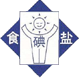 （1）没有任何含义  （2）表示是合格碘盐   （3）不知道4．你是从哪里获得碘缺乏病知识的？（可选多个答案）（1）孩子  （2）医生  （3）亲戚朋友   （4）电视  （5）广播 （6）宣传栏  （7）宣传单  （8）报纸   （9）商店（食杂店） （10）学校 （11）其他食用盐定性检测结果：（1）加碘食盐  （2）未加碘食盐调查人         ，联系电话         ，调查日期     年   月   日入户调查说明：1.采用调查员入户询问的方式进行。2.用当地群众可以理解的语言解释问题和选项。3.调查结束后，向群众宣传正确答案。